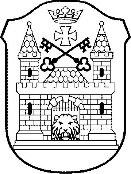 PĀRDAUGAVAS BĒRNU UN JAUNIEŠU CENTRS „ALTONA”Altonavas iela 6, Rīga, LV-1004, tālrunis/faks 67612354, e-pasts pbjcaltona@riga.lv NOLIKUMSRīgāRīgas izglītības iestāžu vizuālās mākslas konkursa – izstādes“Kaķu galerija 6 ” Tēma: “Kaķu sporta maratons”nolikumsI. Vispārīgie jautājumiŠis nolikums nosaka kārtību, kādā norisinās Rīgas vizuālās mākslas konkurss – izstāde “Kaķu galerija 6” Tēma: “Kaķu sporta maratons” (turpmāk – Konkurss).Konkursa mērķi ir:rosināt izglītības iestāžu interešu izglītības vizuālas mākslas pulciņu audzēkņu interesi par mājdzīvnieku daudzveidību;veicināt bērnu un jauniešu radošo spēju attīstību, izteikt sevi ar vizuālās mākslas izteiksmes līdzekļiem un paust savu attieksmi pret dzīvo dabu.Konkursa uzdevumi ir: izvērtēt konkursa labākos darbus atbilstošās vecuma grupās un popularizēt vizuālās un vizuāli plastiskās mākslas interešu izglītības programmas;nodrošināt audzēkņiem iespēju prezentēt savu radošu pieeju.Konkursu rīko Pārdaugavas bērnu un jauniešu centrs “Altona” (turpmāk – PBJC “Altona”) .PBJC “Altona” nodrošina Latvijas Republikas Ministru kabineta noteikumu Nr.1338 “Kārtība, kādā nodrošināma izglītojamo drošība izglītības iestādēs un to organizētajos pasākumos” prasības.Latvijas Republikas Ministru kabineta 2020. gada 9. jūnija noteikumos Nr.360 “Epidemioloģiskās drošības pasākumi Covid-19 infekcijas izplatības ierobežošanai” noteiktās prasības.Informācija par Konkursa norisi pie PBJC “Altona” metodiķes Janas Liepiņas, tālrunis 26306103, jliepina7@edu.riga.lv .II. Konkursa norises vieta un laiksKonkurss-izstāde notiek no 2021. gada 22. marta līdz 2021. gada 16.aprīlim.Konkursa izstāde apskatāma www.altona.riga.lv un https://www.facebook.com/pbjcaltona digitālā vidē.Konkursa nolikums un informācija par konkursu tiek publicēta interneta vietnē www.altona.riga.lv un www.intereses.lv.III. Konkursa dalībnieki, pieteikumu iesniegšana un dalības nosacījumi  Konkursā piedalās Rīgas izglītības iestāžu vizuālās un vizuāli plastiskās mākslas un datorgrafikas pulciņu audzēkņi (turpmāk – Dalībnieki) šādās vecuma grupās:sākumskolas vecuma grupa (1. – 4.klase);pamatskolas vecuma grupa (5. – 9. klase);vidusskolas vecuma grupa (10. – 12. klase un jaunieši līdz 25 gadiem);speciālo izglītības iestāžu audzēkņu grupa. Konkursa tēma:dalībnieki pēta un vēro mājdzīvniekus – kaķus;dalībnieki veido darbus atbilstoši tēmai –“Kaķu sporta maratons”; attēlo tos savos radošajos darbos un pielieto dažādas vizuālās mākslas tehnikas vai datorgrafiku;Noformēšana:Vizuālas mākslas darbiem:Darba formāts A3.Darbus noformē uz pelēka kartona.Darbus nerāmē un nestiklo.Iesniedz divus fotoattēlus. Darbu nofotografē bez vizītkartes (sk. Foto 1.) un ar vizītkarti. (sk. Foto 2.)  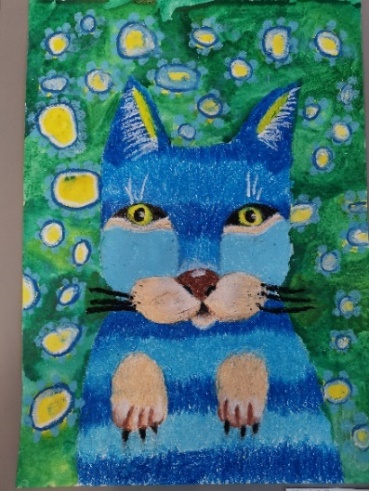 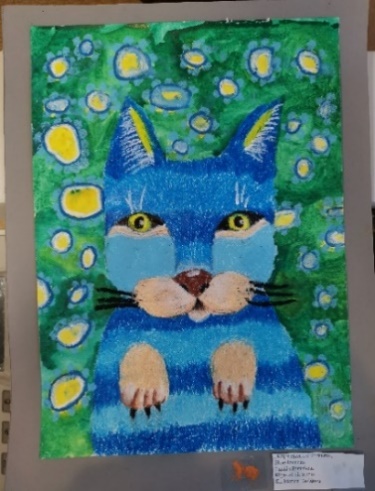  	Foto 1.			Foto 2. Darbam priekšpusē labajā apakšējā stūrī jāpielīmē datorrakstā noformēta vizītkarte. Vizītkartes noformējums: (izmērs 4 x 10 cm, fonts Times New Roman, burtu lielums 14). Vizītkartes paraugs: Darbus iesniedz ELEKTRONISKI no 17.marta līdz 19.martam, sūtot uz e-pastu jliepina7@edu.riga.lv. Ja nav iespējas garantēt attēla kvalitāti, darbu iesniegt PBJC “Altona” Ruses iela 13 no 17. marta līdz 19.martam.Kopā ar darbiem katra izglītības iestāde aizpilda pieteikumu (pielikumā), kuru nosuta elektroniski uz e-pastu jliepina7@edu.riga.lv.Konkursā, iesaistītās personas izsaka savu piekrišanu veikt personu datu apstrādi, vienlaikus ļaujot paust savu vēlmi nepubliskot personas datus. Fotogrāfijas un/ vai video attēli var tikt publicēti RD IKSD, PBJC “Altona”, www.intereses.lv  tīmekļa vietnēs (tajā skaitā uzglabāti publiskās pieejamības arhīvā), drukātajos izdevumos, TV ierakstos un tiešraidē.Izstāde, kurā tiks izlikti nolikumam atbilstoši darbi, apskatāma no 2021. gada 22. marta www.altona.riga.lv, labākie darbi tiks izstādīti Altonavas iela 6 un Ruses iela 13.IV. Vērtēšanas noteikumiKonkursa darbi tiks vērtēti ar PBJC „Altona” izveidotu un apstiprinātu žūriju un  ar skatītāju balsojumu PBJC “ALTONA” Facebook lapā https://www.facebook.com/pbjcaltona.Žūrija diplomus un balvas piešķir 1., 2. un 3. vietas ieguvējiem, kā arī atzinības 10. punktā minētajās grupās.Vērtēšanas kritērijiŽūrijas vērtēšana:atbilstība tēmai (no 1 līdz 10 punktiem);mākslinieciskums (no 1 līdz 10 punkitem);oriģinalitāte (no 1 līdz 10 punktiem);izpildījuma kvalitāte (no 1 līdz 10 punktiem). PBJC "ALTONA" Facebook lapas skatītaju balsojumsDarbs ar augstāko balsojuma skaitu PBJC "ALTONA" Facebook lapā saņem papildus sekojošos punktus pie žūrijas vērtējuma:1. vieta pēc skatītāju balsojuma skaita – 10 punkti klāt žūrijas vērtējumam2.-3. vieta – 7 punkti klāt žūrijas vērtējumam4. vieta – 5 punkti klāt žūrijas vērtējumamVērtēšanas komisijas lēmums ir galīgs un neapstrīdams.     Informācija par Konkursa rezultātiem 2021. gada 20.aprīli tiek publicēta interneta vietnē www.altona.riga.lv un www.intereses.lv  V. Konkursa laureātu apbalvošana un rezultātu paziņošanaLaureātu apbalvošana notiks atkarībā no valstī pieņemtajiem ierobežojumiem.Direktore                                                                                                            M.BernandeLiepiņa 26306103PielikumsRīgas izglītības iestāžu audzēkņuvizuālās mākslas konkursa –izstādes                                                        „Kaķu galerija 6” Tēma: “Kaķu sporta maratons”2021.gada ___.______________ nolikumamNr.BJCP-21-_1_-nosPIETEIKUMSIestādes nosaukums ______________________________________________________Tālrunis, e-pasts _________________________________________________________Pedagogs __________________________________________		  (vārds, uzvārds)Pedagoga kontakttālrunis _______________, e-pasta adrese ________________Datums_____________Direktore                                                                                                            M.BernandeLiepiņa 263061032021.gada 1.martāNr.BJCP 21-1nos        “Darba nosaukums”Autora vārds, uzvārdsVecuma grupa (gadi)Izglītības iestādeSkolotāja vārds, uzvārdsN.p.k.Dalībnieka vārds, uzvārdsVecuma grupaDarba nosaukums